_______________________________________________________________________ПОСТАНОВЛЕНИЕ                                                                                                             JÖПот  27 июня  2022  года   № 20   с. КокоряОб изменении и дополнении в Постановление от 21.06.2017 г. № 18 «Об утверждении порядка муниципальной долговой книги МО Кокоринское сельское поселение»         В соответствии с частью 5 статьи  121 Бюджетного кодекса Российской Федерации, Федерального Закона от 26.03.2022г.№ 65-ФЗ «О внесении изменений в Бюджетный кодекс Российской Федерации»  и на основании протеста прокурора Кош-Агачского района от 22.06.2022 года № 07-03-2022, администрация МО Кокоринское сельское поселение,ПОСТАНОВЛЯЕТ:Пункт 6 порядка ведения муниципальной долговой книги МО Кокоринское сельское поселение изложить в новой редакции: «Финансовый орган МО Кокоринское сельское поселение вносит информацию о долговых обязательств в муниципальную долговую книгу в срок, не превышающий пяти рабочих дней с момента возникновения соответствующего обязательства.  Обязательства, вытекающие из муниципальной гарантии, включаются в состав муниципального долга в сумме фактически имеющихся у принципала обязательств, обеспеченных муниципальной гарантией, но не более суммы муниципальной гарантии»          2. Контроль за исполнением настоящего Постановления оставляю за собой.          3.Настоящее Постановление вступает в силу с момента подписания. Глава муниципального образования Кокоринское сельское поселение              ____________   В.Н.УванчиковРОССИЙСКАЯ ФЕДЕРАЦИЯ РЕСПУБЛИКА АЛТАЙКОШ-АГАЧСКИЙ РАЙОНСЕЛЬСКАЯ АДМИНИСТРАЦИЯКОКОРИНСКОГО СЕЛЬСКОГО ПОСЕЛЕНИЯ649786 с. Кокоря ул. Молодежная, 1тел. 22-1-97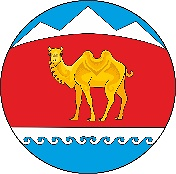 РОССИЯ ФЕДЕРАЦИАЗЫАЛТАЙ РЕСПУБЛИКАКОШ-АГАШ АЙМАККОКОРУ JУРТ JЕЗЕЕЗИНИН АДМИНИСТРАЦИЯЗЫ649786 Кокору j.Молодежный ором, 1тел. 22-1-97